5 класс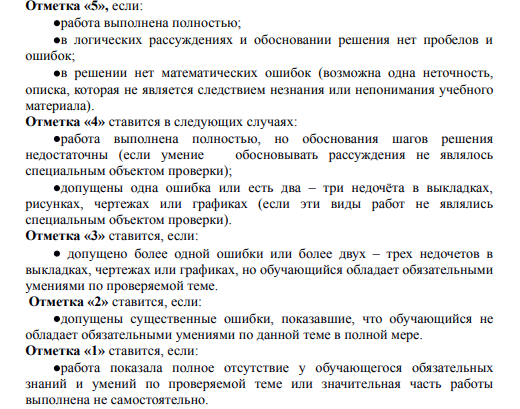  Входная контрольная работа 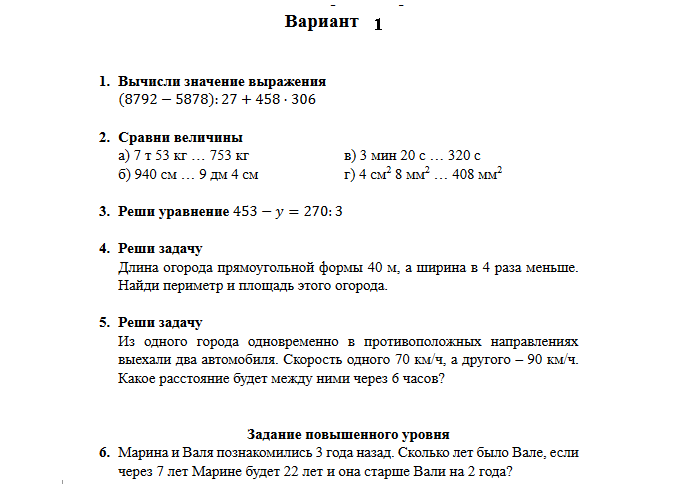 Контрольная работа № 2 «Действия с натуральными числами»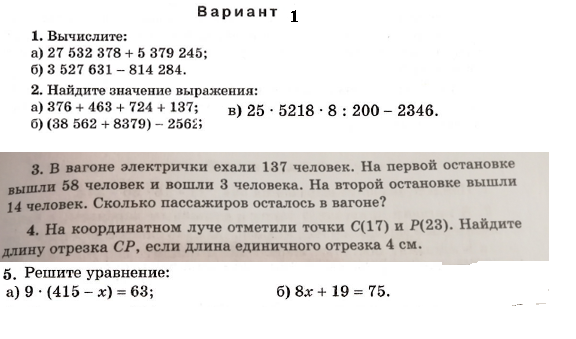 Контрольная работа № 3 «Числовые и буквенные выражения . Уравнение»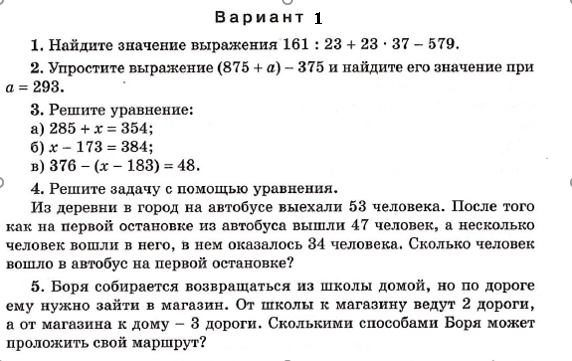 Контрольная работа № 4 «Порядок выполнения действий. Степень числа»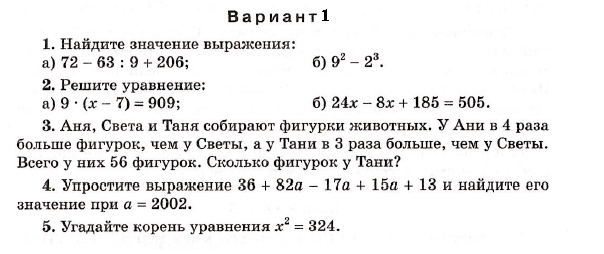 Контрольная работа № 5 «Площади и объемы»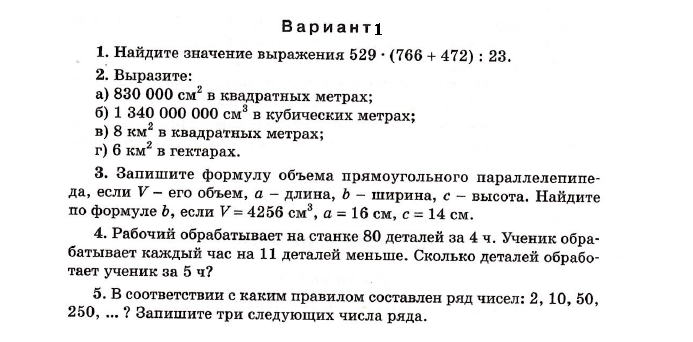 Контрольная работа № 6 «Обыкновенные дроби. Правильные и неправильные дроби»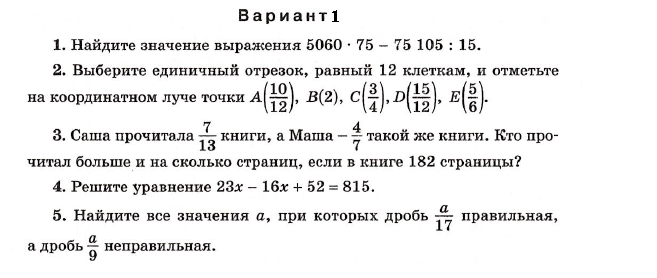 